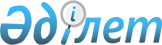 Талдықорған қалалық мәслихатының 2014 жылғы 18 желтоқсандағы "Талдықорған қаласының 2015-2017 жылдарға арналған бюджеті туралы" № 279 шешіміне өзгерістер енгізу туралыАлматы облысы Талдықорған қалалық мәслихатының 2015 жылғы 04 қыркүйектегі № 337 шешімі. Алматы облысы Әділет департаментінде 2015 жылы 16 қыркүйекте № 3418 болып тіркелді      2008 жылғы 4 желтоқсандағы Қазақстан Республикасы Бюджет Кодексінің 106-бабының 4-тармағына, "Қазақстан Республикасындағы жергілікті мемлекеттік басқару және өзін-өзі басқару туралы" 2001 жылғы 23 қаңтардағы Қазақстан Республикасы Заңының 6-бабы 1-тармағының 1) тармақшасына сәйкес Талдықорған қалалық мәслихаты ШЕШІМ ҚАБЫЛДАДЫ:

      1. Талдықорған қалалық мәслихатының 2014 жылғы 18 желтоқсандағы "Талдықорған қаласының 2015-2017 жылдарға арналған бюджеті туралы" № 279 шешіміне (2014 жылғы 29 желтоқсанында нормативтік құқықтық актілерді мемлекеттік тіркеу Тізілімінде № 2988 тіркелген, 2015 жылғы 9 қаңтардағы № 2 "Талдықорған" газетінде жарияланған), Талдықорған қалалық мәслихатының 2015 жылғы 6 ақпандағы "Талдықорған қалалық мәслихатының 2014 жылғы 18 желтоқсандағы "Талдықорған қаласының 2015-2017 жылдарға арналған бюджеті туралы" № 279 шешіміне өзгерістер енгізу туралы" № 291 шешіміне (2015 жылғы 17 ақпанында нормативтік құқықтық актілерді мемлекеттік тіркеу Тізілімінде № 3061 тіркелген, 2015 жылғы 20 ақпандағы № 8-9 (1319) "Талдықорған" газетінде жарияланған), Талдықорған қалалық мәслихатының 2015 жылғы 27 мамырдағы "Талдықорған қалалық мәслихатының 2014 жылғы 18 желтоқсандағы "Талдықорған қаласының 2015-2017 жылдарға арналған бюджеті туралы" № 279 шешіміне өзгерістер енгізу туралы" № 319 шешіміне (2015 жылғы 09 маусымда нормативтік құқықтық актілерді мемлекеттік тіркеу Тізілімінде № 3200 тіркелген, 2015 жылғы 12 маусымдағы № 26 (1336) "Талдықорған" газетінде жарияланған), келесі өзгерістер енгізілсін:

      көрсетілген шешімнің 1-тармағы жаңа редакцияда баяндалсын:

      "1. Талдықорған қаласының 2015-2017 жылдарға арналған бюджеті тиісінше 1, 2 және 3 - қосымшаларға сәйкес, оның ішінде 2015 жылға келесі көлемдерде бекітілсін: 

      1) кірістер 34285182 мың теңге, оның ішінде:

      салықтық түсімдер 1777497 мың теңге;

      салықтық емес түсімдер 324756 мың теңге;

      негізгі капиталды сатудан түсетін түсімдер 67317 мың теңге;

      трансферттер түсімі 32115612 мың теңге, оның ішінде:

      ағымдағы нысаналы трансферттер 10845187 мың теңге;

      нысаналы даму трансферттері 12966488 мың теңге; 

      субвенциялар 8303938 мың теңге; 

      2) шығындар 35826684 мың теңге; 

      3) таза бюджеттік кредиттеу 9860 мың теңге, оның ішінде:

      бюджеттік кредиттер 11892 мың теңге;

      бюджеттік кредиттерді өтеу 2032 мың теңге. 

      4) қаржы активтерімен жасалатын операциялар бойынша сальдо 145510 мың теңге.

      5) бюджеттің тапшылығы (профициті) (-) 1696871 мың теңге. 

      6) бюджеттің тапшылығын қаржыландыру (профицитті пайдалану) 1696871 мың теңге".

      2. Көрсетілген шешімнің 1 - қосымшасы осы шешімнің 1- қосымшасына сәйкес жаңа редакцияда баяндалсын.

      3. Бөлім басшысына (келісім бойынша Мәженов Қ.Р.) осы шешімді әділет органдарында мемлекеттік тіркелгеннен кейін ресми және мерзімді баспа басылымдарында, сондай-ақ Қазақстан Республикасының Үкіметі белгілеген интернет-ресурста және қалалық мәслихатының интернет-ресурсында жариялау жүктелсін.

      4. Осы шешімнің орындалуын бақылау "Экономика, қаржы мәселелері және бюджет жөніндегі" тұрақты комиссиясына жүктелсін.

      5. Осы шешім 2015 жылдың 1 қаңтарынан бастап қолданысқа енгізіледі.

 Талдықорған қаласының 2015 жылға арналған бюджеті
					© 2012. Қазақстан Республикасы Әділет министрлігінің «Қазақстан Республикасының Заңнама және құқықтық ақпарат институты» ШЖҚ РМК
				
      Сессия төрағасы

Р. Валишанов 

      Қалалық мәслихаттың хатшысы

М. Бопазов
Талдықорған қалалық мәслихатының 2015 жылғы 4 қыркүйектегі "Талдықорған қалалық мәслихатының 2014 жылғы 18 желтоқсандағы "Талдықорған қаласының 2015-2017 жылдарға арналған бюджеті туралы" № 279 шешіміне өзгерістер енгізу туралы" № 337 шешіміне 1 қосымшаТалдықорған қалалық мәслихатының 2014 жылғы 18 желтоқсандағы "Талдықорған қаласының 2015-2017 жылдарға арналған бюджеті туралы" № 279 шешімімен бекітілген 1 қосымшаСанаты 

Санаты 

Санаты 

Санаты 

 

Сомасы

(мың теңге)

Сынып 

Сынып 

Сынып 

 

Сомасы

(мың теңге)

Ішкі 

сынып Атауы

 

Сомасы

(мың теңге)

I. Кірістер

34285182

1

Салықтық түсімдер

1777497

1

Табыс салығы

498592

2

Жеке табыс салығы

498592

4

Меншiкке салынатын салықтар

898761

1

Мүлiкке салынатын салықтар

433729

3

Жер салығы

119005

4

Көлiк құралдарына салынатын салық

345357

5

Бірыңғай жер салығы

670

5

Тауарларға, жұмыстарға және қызметтерге салынатын iшкi салықтар

252556

2

Акциздер

43736

3

Табиғи және басқа да ресурстарды пайдаланғаны үшiн түсетiн түсiмдер

14190

4

Кәсiпкерлiк және кәсiби қызметтi жүргiзгенi үшiн алынатын алымдар

181195

5

Ойын бизнесіне салық

13435

8

Заңдық мәнді іс-әрекеттерді жасағаны және (немесе) оған уәкілеттігі бар мемлекеттік органдар немесе лауазымды адамдар құжаттар бергені үшін алынатын міндетті төлемдер

127588

1

Мемлекеттік баж

127588

2

Салықтық емес түсiмдер

324756

1

Мемлекеттік меншіктен түсетін кірістер

58596

1

Мемлекеттік кәсіпорындардың таза кірісі бөлігінің түсімдері

13000

5

Мемлекет меншігіндегі мүлікті жалға беруден түсетін кірістер

45596

6

Басқа да салықтық емес түсiмдер

266160

1

Басқа да салықтық емес түсiмдер

266160

3

Негізгі капиталды сатудан түсетін түсімдер

67317

1

Мемлекеттік мекемелерге бекітілген мемлекеттік мүлікті сату

29500

1

Мемлекеттік мекемелерге бекітілген мемлекеттік мүлікті сату

29500

3

Жердi және материалдық емес активтердi сату

37817

1

Жерді сату

34178

2

Материалдық емес активтерді сату 

3639

4

Трансферттердің түсімдері

32115612

2

Мемлекеттiк басқарудың жоғары тұрған органдарынан түсетiн трансферттер

32115612

2

Облыстық бюджеттен түсетiн трансферттер

32115612

Функционалдық топ

Функционалдық топ

Функционалдық топ

Функционалдық топ

Функционалдық топ

 

 

Сомасы

(мың теңге)

 

 

Кіші функция

Кіші функция

Кіші функция

Кіші функция

 

 

Сомасы

(мың теңге)

 

 

Бюджеттік бағдарламалардың әкімшісі

Бюджеттік бағдарламалардың әкімшісі

Бюджеттік бағдарламалардың әкімшісі

 

 

Сомасы

(мың теңге)

 

 

Бағдарлама

Бағдарлама

 

 

Сомасы

(мың теңге)

 

 

Кіші бағдарлама

 

 

Сомасы

(мың теңге)

 

 

Атауы

 

 

Сомасы

(мың теңге)

 

 

II. Шығындар

35826683

01

Жалпы сипаттағы мемлекеттiк қызметтер

1159347

1

Мемлекеттiк басқарудың жалпы функцияларын орындайтын өкiлдi, атқарушы және басқа органдар

374596

112

Аудан (облыстық маңызы бар қала) мәслихатының аппараты

18075

001

Аудан (облыстық маңызы бар қала) мәслихатының қызметін қамтамасыз ету жөніндегі қызметтер

17275

003

Мемлекеттік органның күрделі шығыстары

800

122

Аудан (облыстық маңызы бар қала) әкімінің аппараты

303164

001

Аудан (облыстық маңызы бар қала) әкімінің қызметін қамтамасыз ету жөніндегі қызметтер

114764

002

Ақпараттық жүйелер құру

155000

003

Мемлекеттік органның күрделі шығыстары

33400

123

Қаладағы аудан, аудандық маңызы бар қала, кент, ауыл, ауылдық округ әкімінің аппараты

53357

001

Қаладағы аудан, аудандық маңызы бар қала, кент, ауыл, ауылдық округ әкімінің қызметін қамтамасыз ету жөніндегі қызметтер

48461

022

Мемлекеттік органның күрделі шығыстары

4896

2

Қаржылық қызмет

104168

452

Ауданның (облыстық маңызы бар қаланың) қаржы бөлімі

104168

001

Ауданның (облыстық маңызы бар қаланың) бюджетін орындау және коммуналдық меншігін басқару саласындағы мемлекеттік саясатты іске асыру жөніндегі қызметтер 

20821

003

Салық салу мақсатында мүлікті бағалауды жүргізу

2254

010

Жекешелендіру, коммуналдық меншікті басқару, жекешелендіруден кейінгі қызмет және осыған байланысты дауларды реттеу 

2893

018

Мемлекеттік органның күрделі шығыстары

300

028

Коммуналдық меншікке мүлікті сатып алу

77900

5

Жоспарлау және статистикалық қызмет

28220

453

Ауданның (облыстық маңызы бар қаланың) экономика және бюджеттік жоспарлау бөлімі

28220

001

Экономикалық саясатты, мемлекеттік жоспарлау жүйесін қалыптастыру және дамыту саласындағы мемлекеттік саясатты іске асыру жөніндегі қызметтер

27520

004

Мемлекеттік органның күрделі шығыстары

700

9

Жалпы сипаттағы өзге де мемлекеттiк қызметтер

652363

458

Ауданның (облыстық маңызы бар қаланың) тұрғын үй-коммуналдық шаруашылығы, жолаушылар көлігі және автомобиль жолдары бөлімі

652363

001

Жергілікті деңгейде тұрғын үй-коммуналдық шаруашылығы, жолаушылар көлігі және автомобиль жолдары саласындағы мемлекеттік саясатты іске асыру жөніндегі қызметтер

116788

013

Мемлекеттік органның күрделі шығыстары

800

067

Ведомстволық бағыныстағы мемлекеттік мекемелерінің және ұйымдарының күрделі шығыстары

534775

02

Қорғаныс

1306822

1

Әскери мұқтаждар

2514

122

Аудан (облыстық маңызы бар қала) әкімінің аппараты

2514

005

Жалпыға бірдей әскери міндетті атқару шеңберіндегі іс-шаралар

2514

2

Төтенше жағдайлар жөнiндегi жұмыстарды ұйымдастыру

1304308

122

Аудан (облыстық маңызы бар қала) әкімінің аппараты

1304308

006

Аудан (облыстық маңызы бар қала) ауқымындағы төтенше жағдайлардың алдын алу және оларды жою

1304308

03

Қоғамдық тәртіп, қауіпсіздік, құқықтық, сот, қылмыстық-атқару қызметі

94945

9

Қоғамдық тәртіп және қауіпсіздік саласындағы өзге де қызметтер

94945

458

Ауданның (облыстық маңызы бар қаланың) тұрғын үй-коммуналдық шаруашылығы, жолаушылар көлігі және автомобиль жолдары бөлімі

94945

021

Елдi мекендерде жол қозғалысы қауiпсiздiгін қамтамасыз ету

94945

04

Бiлiм беру

10462684

1

Мектепке дейiнгi тәрбие және оқыту

1334048

464

Ауданның (облыстық маңызы бар қаланың) білім бөлімі

1334048

009

Мектепке дейінгі тәрбие мен оқыту ұйымдарының қызметін қамтамасыз ету

600744

040

Мектепке дейінгі білім беру ұйымдарында мемлекеттік білім беру тапсырысын іске асыру

733304

2

Бастауыш, негізгі орта және жалпы орта білім беру

4339405

123

Қаладағы аудан, аудандық маңызы бар қала, кент, ауыл, ауылдық округ әкімінің аппараты

1912

005

Ауылдық жерлерде балаларды мектепке дейін тегін алып баруды және кері алып келуді ұйымдастыру

1912

464

Ауданның (облыстық маңызы бар қаланың) білім бөлімі

4192936

003

Жалпы білім беру

4025217

006

Балаларға қосымша білім беру 

167719

465

Ауданның (облыстық маңызы бар қаланың) дене шынықтыру және спорт бөлімі

144557

017

Балалар мен жасөспірімдерге спорт бойынша қосымша білім беру

144557

9

Бiлiм беру саласындағы өзге де қызметтер

4789231

464

Ауданның (облыстық маңызы бар қаланың) білім бөлімі

1366077

001

Жергілікті деңгейде білім беру саласындағы мемлекеттік саясатты іске асыру жөніндегі қызметтер

31083

004

Ауданның (облыстық маңызы бар қаланың) мемлекеттік білім беру мекемелерінде білім беру жүйесін ақпараттандыру

47000

005

Ауданның (облыстық маңызы бар қаланың) мемлекеттік білім беру мекемелер үшін оқулықтар мен оқу-әдiстемелiк кешендерді сатып алу және жеткізу

168395

007

Аудандық (қалалалық) ауқымдағы мектеп олимпиадаларын және мектептен тыс іс-шараларды өткiзу

3391

012

Мемлекеттік органның күрделі шығыстары

300

015

Жетім баланы (жетім балаларды) және ата-аналарының қамқорынсыз қалған баланы (балаларды) күтіп-ұстауға қамқоршыларға (қорғаншыларға) ай сайынғы ақшалай қаражат төлемі

57107

022

Жетім баланы (жетім балаларды) және ата-анасының қамқорлығынсыз қалған баланы (балаларды) асырап алғаны үшін Қазақстан азаматтарына біржолғы ақша қаражатын төлеуге арналған төлемдер

13976

067

Ведомстволық бағыныстағы мемлекеттік мекемелерінің және ұйымдарының күрделі шығыстары

1044825

467

Ауданның (облыстық маңызы бар қаланың) құрылыс бөлімі

3423154

037

Білім беру объектілерін салу және реконструкциялау

3423154

06

Әлеуметтiк көмек және әлеуметтiк қамсыздандыру

1282876

1

Әлеуметтiк қамсыздандыру

2312

464

Ауданның (облыстық маңызы бар қаланың) білім бөлімі

2312

030

Патронат тәрбиешілерге берілген баланы (балаларды) асырап бағу 

2312

2

Әлеуметтiк көмек

1204230

451

Ауданның (облыстық маңызы бар қаланың) жұмыспен қамту және әлеуметтік бағдарламалар бөлімі

769990

002

Жұмыспен қамту бағдарламасы

168168

004

Ауылдық жерлерде тұратын денсаулық сақтау, білім беру, әлеуметтік қамтамасыз ету, мәдениет, спорт және ветеринар мамандарына отын сатып алуға Қазақстан Республикасының заңнамасына сәйкес әлеуметтік көмек көрсету

3131

005

Мемлекеттік атаулы әлеуметтік көмек 

18007

006

Тұрғын үйге көмек көрсету

48742

007

Жергілікті өкілетті органдардың шешімі бойынша мұқтаж азаматтардың жекелеген топтарына әлеуметтік көмек

110284

010

Үйден тәрбиеленіп оқытылатын мүгедек балаларды материалдық қамтамасыз ету

11293

013

Белгіленген тұрғылықты жері жоқ тұлғаларды әлеуметтік бейімдеу

63559

014

Мұқтаж азаматтарға үйде әлеуметтiк көмек көрсету

49555

016

18 жасқа дейінгі балаларға мемлекеттік жәрдемақылар

42226

017

Мүгедектерді оңалту жеке бағдарламасына сәйкес, мұқтаж мүгедектерді міндетті гигиеналық құралдармен және ымдау тілі мамандарының қызмет көрсетуін, жеке көмекшілермен қамтамасыз ету 

174339

052

Ұлы Отан соғысындағы Жеңістің жетпіс жылдығына арналған іс-шараларды өткізу

80686

464

Ауданның (облыстық маңызы бар қаланың) білім бөлімі

434240

008

Жергілікті өкілді органдардың шешімі бойынша білім беру ұйымдарының күндізгі оқу нысанында оқитындар мен тәрбиеленушілерді қоғамдық көлікте (таксиден басқа) жеңілдікпен жол жүру түрінде әлеуметтік қолдау 

434240

9

Әлеуметтiк көмек және әлеуметтiк қамтамасыз ету салаларындағы өзге де қызметтер

76334

451

Ауданның (облыстық маңызы бар қаланың) жұмыспен қамту және әлеуметтік бағдарламалар бөлімі

76334

001

Жергілікті деңгейде халық үшін әлеуметтік бағдарламаларды жұмыспен қамтуды қамтамасыз етуді іске асыру саласындағы мемлекеттік саясатты іске асыру жөніндегі қызметтер 

44712

011

Жәрдемақыларды және басқа да әлеуметтік төлемдерді есептеу, төлеу мен жеткізу бойынша қызметтерге ақы төлеу

6695

021

Мемлекеттік органның күрделі шығыстары 

500

050

Мүгедектердің құқықтарын қамтамасыз ету және өмір сүру сапасын жақсарту жөніндегі іс-шаралар жоспарын іске асыру

24127

067

Ведомстволық бағыныстағы мемлекеттiк мекемелерiнiң және ұйымдарының күрделi шығыстары

300

07

Тұрғын үй-коммуналдық шаруашылық

16922526

1

Тұрғын үй шаруашылығы

7042786

458

Ауданның (облыстық маңызы бар қаланың) тұрғын үй-коммуналдық шаруашылығы, жолаушылар көлігі және автомобиль жолдары бөлімі

585653

003

Мемлекеттік тұрғын үй қорының сақталуын ұйымдастыру

40710

004

Азаматтардың жекелеген санаттарын тұрғын үймен қамтамасыз ету

97144

041

Жұмыспен қамту 2020 жол картасы бойынша қалаларды және ауылдық елді мекендерді дамыту шеңберінде объектілерді жөндеу және абаттандыру

7249

053

Жылу, сумен жабдықтау және су бұру жүйелерін реконструкция және құрылыс үшін кредит беру

440550

463

Ауданның (облыстық маңызы бар қаланың) жер қатынастары бөлімі

417848

016

Мемлекет мұқтажы үшін жер учаскелерін алу

417848

467

Ауданның (облыстық маңызы бар қаланың) құрылыс бөлімі

6029640

003

Коммуналдық тұрғын үй қорының тұрғын үйін жобалау және (немесе) салу, реконструкциялау

4474013

004

Инженерлік-коммуникациялық инфрақұрылымды жобалау, дамыту және (немесе) жайластыру

1555627

479

Ауданның (облыстық маңызы бар қаланың) тұрғын үй инспекциясы бөлімі

9645

001

Жергілікті деңгейде тұрғын үй қоры саласындағы мемлекеттік саясатты іске асыру жөніндегі қызметтер

9345

005

Мемлекеттік органның күрделі шығыстары

300

2

Коммуналдық шаруашылық

2603546

458

Ауданның (облыстық маңызы бар қаланың) тұрғын үй-коммуналдық шаруашылығы, жолаушылар көлігі және автомобиль жолдары бөлімі

1182517

012

Сумен жабдықтау және су бұру жүйесінің жұмыс істеуі

119570

026

Ауданның (облыстық маңызы бар қаланың) коммуналдық меншігіндегі жылу жүйелерін қолдануды ұйымдастыру

267984

027

Ауданның (облыстық маңызы бар қаланың) коммуналдық меншігіндегі газ жүйелерін қолдануды ұйымдастыру

23773

028

Коммуналдық шаруашылығын дамыту

456666

029

Сумен жабдықтау және су бұру жүйелерін дамыту

314524

467

Ауданның (облыстық маңызы бар қаланың) құрылыс бөлімі

1421029

005

Коммуналдық шаруашылығын дамыту

1421029

3

Елді-мекендерді абаттандыру

7276194

458

Ауданның (облыстық маңызы бар қаланың) тұрғын үй-коммуналдық шаруашылығы, жолаушылар көлігі және автомобиль жолдары бөлімі

7276194

015

Елдi мекендердегі көшелердi жарықтандыру

1199984

016

Елдi мекендердiң санитариясын қамтамасыз ету

272202

017

Жерлеу орындарын ұстау және туыстары жоқ адамдарды жерлеу

5581

018

Елдi мекендердi абаттандыру және көгалдандыру

5798427

08

Мәдениет, спорт, туризм және ақпараттық кеңістiк

402763

1

Мәдениет саласындағы қызмет

162949

455

Ауданның (облыстық маңызы бар қаланың) мәдениет және тілдерді дамыту бөлімі

162949

003

Мәдени-демалыс жұмысын қолдау

162949

2

Спорт

47226

465

Ауданның (облыстық маңызы бар қаланың) дене шынықтыру және спорт бөлімі 

47226

001

Жергілікті деңгейде дене шынықтыру және спорт саласындағы мемлекеттік саясатты іске асыру жөніндегі қызметтер

7235

004

Мемлекеттік органның күрделі шығыстары

300

006

Аудандық (облыстық маңызы бар қалалық) деңгейде спорттық жарыстар өткiзу

8457

007

Әртүрлi спорт түрлерi бойынша аудан (облыстық маңызы бар қала) құрама командаларының мүшелерiн дайындау және олардың облыстық спорт жарыстарына қатысуы

10677

032

Ведомстволық бағыныстағы мемлекеттік мекемелерінің және ұйымдарының күрделі шығыстары

20557

3

Ақпараттық кеңiстiк

50227

455

Ауданның (облыстық маңызы бар қаланың) мәдениет және тілдерді дамыту бөлімі

47371

006

Аудандық (қалалық) кiтапханалардың жұмыс iстеуi

42454

007

Мемлекеттік тілді және Қазақстан халықтарының басқа да тілдерін дамыту

4917

456

Ауданның (облыстық маңызы бар қаланың) ішкі саясат бөлімі

2856

002

Мемлекеттік ақпараттық саясат жүргізу жөніндегі қызметтер

2856

9

Мәдениет, спорт, туризм және ақпараттық кеңiстiктi ұйымдастыру жөнiндегi өзге де қызметтер

142361

455

Ауданның (облыстық маңызы бар қаланың) мәдениет және тілдерді дамыту бөлімі

84082

001

Жергілікті деңгейде тілдерді және мәдениетті дамыту саласындағы мемлекеттік саясатты іске асыру жөніндегі қызметтер

7827

010

Мемлекеттік органның күрделі шығыстары

63222

032

Ведомстволық бағыныстағы мемлекеттік мекемелерінің және ұйымдарының күрделі шығыстары

13033

456

Ауданның (облыстық маңызы бар қаланың) ішкі саясат бөлімі

58279

001

Жергілікті деңгейде ақпарат, мемлекеттілікті нығайту және азаматтардың әлеуметтік сенімділігін қалыптастыру саласында мемлекеттік саясатты іске асыру жөніндегі қызметтер

57979

006

Мемлекеттік органның күрделі шығыстары

300

10

Ауыл, су, орман, балық шаруашылығы, ерекше қорғалатын табиғи аумақтар, қоршаған ортаны және жануарлар дүниесін қорғау, жер қатынастары

109020

1

Ауыл шаруашылығы

64934

453

Ауданның (облыстық маңызы бар қаланың) экономика және бюджеттік жоспарлау бөлімі

2381

099

Мамандардың әлеуметтік көмек көрсетуі жөніндегі шараларды іске асыру

2381

462

Ауданның (облыстық маңызы бар қаланың) ауыл шаруашылығы бөлімі

43258

001

Жергілікті деңгейде ауыл шаруашылығы саласындағы мемлекеттік саясатты іске асыру жөніндегі қызметтер

19260

006

Мемлекеттік органның күрделі шығыстары

650

032

Ведомстволық бағыныстағы мемлекеттік мекемелерінің және ұйымдарының күрделі шығыстары

23348

473

Ауданның (облыстық маңызы бар қаланың) ветеринария бөлімі

19295

001

Жергілікті деңгейде ветеринария саласындағы мемлекеттік саясатты іске асыру жөніндегі қызметтер

12145

003

Мемлекеттік органның күрделі шығыстары 

300

006

Ауру жануарларды санитарлық союды ұйымдастыру

32

007

Қаңғыбас иттер мен мысықтарды аулауды және жоюды ұйымдастыру

5200

008

Алып қойылатын және жойылатын ауру жануарлардың, жануарлардан алынатын өнімдер мен шикізаттың құнын иелеріне өтеу

1029

009

Жануарлардың энзоотиялық аурулары бойынша ветеринариялық іс-шараларды жүргізу

459

010

Ауыл шаруашылығы жануарларын сәйкестендіру жөніндегі іс-шараларды өткізу

130

6

Жер қатынастары

30977

463

Ауданның (облыстық маңызы бар қаланың) жер қатынастары бөлімі

30977

001

Аудан (облыстық маңызы бар қала) аумағында жер қатынастарын реттеу саласындағы мемлекеттік саясатты іске асыру жөніндегі қызметтер

25017

007

Мемлекеттік органның күрделі шығыстары

5960

9

Ауыл, су, орман, балық шаруашылығы, қоршаған ортаны қорғау және жер қатынастары саласындағы басқа да қызметтер

13109

473

Ауданның (облыстық маңызы бар қаланың) ветеринария бөлімі

13109

011

Эпизоотияға қарсы іс-шаралар жүргізу

13109

11

Өнеркәсіп, сәулет, қала құрылысы және құрылыс қызметі

141236

2

Сәулет, қала құрылысы және құрылыс қызметі

141236

467

Ауданның (облыстық маңызы бар қаланың) құрылыс бөлімі

26229

001

Жергілікті деңгейде құрылыс саласындағы мемлекеттік саясатты іске асыру жөніндегі қызметтер

25929

017

Мемлекеттік органның күрделі шығыстары

300

468

Ауданның (облыстық маңызы бар қаланың) сәулет және қала құрылысы бөлімі

115007

001

Жергілікті деңгейде сәулет және қала құрылысы саласындағы мемлекеттік саясатты іске асыру жөніндегі қызметтер

14358

003

Аудан аумағында қала құрылысын дамыту схемаларын және елді мекендердің бас жоспарларын әзірлеу

100349

004

Мемлекеттік органның күрделі шығыстары 

300

12

Көлiк және коммуникация

3485142

1

Автомобиль көлiгi

3428325

458

Ауданның (облыстық маңызы бар қаланың) тұрғын үй-коммуналдық шаруашылығы, жолаушылар көлігі және автомобиль жолдары бөлімі

3428325

022

Көлік инфрақұрылымын дамыту

2136632

023

Автомобиль жолдарының жұмыс істеуін қамтамасыз ету

1291693

9

Көлiк және коммуникациялар саласындағы басқа да қызметтер

56817

458

Ауданның (облыстық маңызы бар қаланың) тұрғын үй-коммуналдық шаруашылығы, жолаушылар көлігі және автомобиль жолдары бөлімі

56817

024

Кентiшiлiк (қалаiшiлiк), қала маңындағы ауданiшiлiк қоғамдық жолаушылар тасымалдарын ұйымдастыру

56817

13

Басқалар

456904

3

Кәсiпкерлiк қызметтi қолдау және бәсекелестікті қорғау

16338

469

Ауданның (облыстық маңызы бар қаланың) кәсіпкерлік бөлімі

16338

001

Жергілікті деңгейде кәсіпкерлік дамыту саласындағы мемлекеттік саясатты іске асыру жөніндегі қызметтер

13736

004

Мемлекеттік органның күрделі шығыстары

2602

9

Басқалар

440566

123

Қаладағы аудан, аудандық маңызы бар қала, кент, ауыл, ауылдық округ әкімінің аппараты

21725

040

"Өңірлерді дамыту" Бағдарламасы шеңберінде өңірлерді экономикалық дамытуға жәрдемдесу бойынша шараларды іске асыру

21725

452

Ауданның (облыстық маңызы бар қаланың) қаржы бөлімі

13157

012

Ауданның (облыстық маңызы бар қаланың) жергілікті атқарушы органының резерві 

13157

453

Ауданның (облыстық маңызы бар қаланың) экономика және бюджеттік жоспарлау бөлімі

73598

003

Жергілікті бюджеттік инвестициялық жобалардың техникалық-экономикалық негіздемелерін және концессиялық жобалардың конкурстық құжаттамаларын әзірлеу немесе түзету, сондай-ақ қажетті сараптамаларын жүргізу, концессиялық жобаларды консультативтік сүйемелдеу

73598

458

Ауданның (облыстық маңызы бар қаланың) тұрғын үй-коммуналдық шаруашылығы, жолаушылар көлігі және автомобиль жолдары бөлімі

304542

043

Өңірлерді дамытудың 2020 жылға дейінгі бағдарламасы шеңберінде инженерлік инфрақұрылымды дамыту

304542

467

Ауданның (облыстық маңызы бар қаланың) құрылыс бөлiмi

27544

077

Өңірлерді дамытудың 2020 жылға дейінгі бағдарламасы шеңберінде инженерлік инфрақұрылымды дамыту

27544

14

Борышқа қызмет көрсету

10

1

Борышқа қызмет көрсету

10

452

Ауданның (облыстық маңызы бар қаланың) қаржы бөлiмi

10

013

Жергiлiктi атқарушы органдардың облыстық бюджеттен қарыздар бойынша сыйақылар мен өзге де төлемдердi төлеу бойынша борышына қызмет көрсету

10

15

Трансферттер

2408

1

Трансферттер

2408

452

Ауданның (облыстық маңызы бар қаланың) қаржы бөлімі

2408

006

Нысаналы пайдаланылмаған (толық пайдаланылмаған) трансферттерді қайтару

2408

Функционалдық топ 

Функционалдық топ 

Функционалдық топ 

Функционалдық топ 

Функционалдық топ 

 

Сомасы

(мың теңге)

 

Кіші функция

Кіші функция

Кіші функция

Кіші функция

 

Сомасы

(мың теңге)

 

Бюджеттік бағдарламалардың әкімшісі

Бюджеттік бағдарламалардың әкімшісі

Бюджеттік бағдарламалардың әкімшісі

 

Сомасы

(мың теңге)

 

Бағдарлама 

Бағдарлама 

 

Сомасы

(мың теңге)

 

Атауы

 

Сомасы

(мың теңге)

 

III. Таза бюджеттік кредиттеу 

9860

Бюджеттік кредиттер

11892

10

Ауыл, су, орман, балық шаруашылығы, ерекше қорғалатын табиғи аумақтар, қоршаған ортаны және жануарлар дүниесін қорғау, жер қатынастары

11892

1

Ауыл шаруашылығы

11892

453

Ауданның (облыстық маңызы бар қаланың) экономика және бюджеттік жоспарлау бөлімі

11892

006

Мамандарды әлеуметтік қолдау шараларын іске асыру үшін бюджеттік кредиттер

11892

Санаты 

Санаты 

Санаты 

Санаты 

Сомасы (мың теңге)

Сынып 

Сынып 

Сынып 

Сомасы (мың теңге)

Ішкі сынып

Ішкі сынып

Сомасы (мың теңге)

Атауы 

Сомасы (мың теңге)

Бюджеттік кредиттерді өтеу 

2032

5

Бюджеттік кредиттерді өтеу 

2032

1

Бюджеттік кредиттерді өтеу 

2032

1

Мемлекеттік бюджеттен берілген бюджеттік кредиттерді өтеу 

2032

Функционалдық топ 

Функционалдық топ 

Функционалдық топ 

Функционалдық топ 

Функционалдық топ 

 

 

 

Сомасы

(мың теңге)

Кіші функция

Кіші функция

Кіші функция

Кіші функция

 

 

 

Сомасы

(мың теңге)

Бюджеттік бағдарламалардың әкімшісі 

Бюджеттік бағдарламалардың әкімшісі 

Бюджеттік бағдарламалардың әкімшісі 

 

 

 

Сомасы

(мың теңге)

Бағдарлама

Бағдарлама

 

 

 

Сомасы

(мың теңге)

Атауы

 

 

 

Сомасы

(мың теңге)

IV. Қаржы активтерімен жасалатын операциялар бойынша сальдо

145510

Қаржы активтерін сатып алу 

145510

7

Тұрғын үй-коммуналдық шаруашылық

47390

1

Тұрғын үй шаруашылығы

47390

458

Ауданның (облыстық маңызы бар қаланың) тұрғын үй-коммуналдық шаруашылығы, жолаушылар көлігі және автомобиль жолдары бөлімі

47390

060

Мамандандырылған уәкілетті ұйымдардың жарғылық капиталдарын ұлғайту

47390

13

Басқалар

98120

9

Басқалар

98120

462

Ауданның (облыстық маңызы бар қаланың) ауыл шаруашылығы бөлімі

98120

065

Заңды тұлғалардың жарғылық капиталын қалыптастыру немесе ұлғайту

98120

Санаты 

Санаты 

Санаты 

Санаты 

 

Сомасы

 (мың теңге)

 

Сынып 

Сынып 

Сынып 

 

Сомасы

 (мың теңге)

 

Ішкі сынып

Ішкі сынып

 

Сомасы

 (мың теңге)

 

Атауы 

 

Сомасы

 (мың теңге)

 

V. Бюджеттің тапшылығы (профициті)

-1696871

VI. Бюджеттің тапшылығын қаржыландыру (профицитті пайдалану) 

1696871

7

Қарыздар түсімі

1538817

1

Мемлекеттік ішкі қарыздар 

1538817

2

Қарыз алу келісім шарттары

1538817

8

Бюджет қаражаттарының пайдаланылатын қалдықтары

763571

1

Бюджет қаражаты қалдықтары

763571

1

Бюджет қаражатының бос қалдықтары

763571

Функционалдық топ 

Функционалдық топ 

Функционалдық топ 

Функционалдық топ 

Функционалдық топ 

 

 

Сомасы

 (мың теңге)

 

Кіші функция

Кіші функция

Кіші функция

Кіші функция

 

 

Сомасы

 (мың теңге)

 

Бюджеттік бағдарламалардың әкімшісі

Бюджеттік бағдарламалардың әкімшісі

Бюджеттік бағдарламалардың әкімшісі

 

 

Сомасы

 (мың теңге)

 

Бағдарлама 

Бағдарлама 

 

 

Сомасы

 (мың теңге)

 

Атауы

 

 

Сомасы

 (мың теңге)

 

16

Қарыздарды өтеу

605517

1

Қарыздарды өтеу

605517

452

Ауданның (облыстық маңызы бар қаланың) қаржы бөлімі

605517

008

Жергілікті атқарушы органның жоғары тұрған бюджет алдындағы борышын өтеу

605514

021

Жергілікті бюджеттен бөлінген пайдаланылмаған бюджеттік кредиттерді қайтару

3

